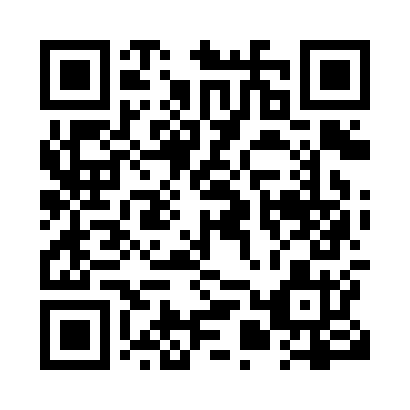 Prayer times for Arbury, Saskatchewan, CanadaWed 1 May 2024 - Fri 31 May 2024High Latitude Method: Angle Based RulePrayer Calculation Method: Islamic Society of North AmericaAsar Calculation Method: HanafiPrayer times provided by https://www.salahtimes.comDateDayFajrSunriseDhuhrAsrMaghribIsha1Wed3:345:2912:546:018:2010:162Thu3:315:2712:546:028:2210:193Fri3:285:2512:546:038:2410:214Sat3:255:2312:546:048:2510:245Sun3:225:2212:546:058:2710:276Mon3:195:2012:546:068:2810:297Tue3:175:1812:546:078:3010:328Wed3:145:1612:546:088:3210:359Thu3:115:1512:546:098:3310:3810Fri3:085:1312:546:108:3510:4111Sat3:055:1212:546:118:3610:4312Sun3:025:1012:536:128:3810:4613Mon3:015:0912:536:138:3910:4714Tue3:005:0712:546:138:4110:4715Wed3:005:0612:546:148:4210:4816Thu2:595:0412:546:158:4410:4917Fri2:585:0312:546:168:4510:4918Sat2:585:0212:546:178:4610:5019Sun2:575:0012:546:188:4810:5120Mon2:564:5912:546:198:4910:5221Tue2:564:5812:546:198:5110:5222Wed2:554:5612:546:208:5210:5323Thu2:554:5512:546:218:5310:5424Fri2:544:5412:546:228:5510:5425Sat2:544:5312:546:228:5610:5526Sun2:534:5212:546:238:5710:5627Mon2:534:5112:546:248:5810:5628Tue2:524:5012:556:258:5910:5729Wed2:524:4912:556:259:0110:5830Thu2:524:4812:556:269:0210:5831Fri2:514:4812:556:279:0310:59